Отчёто результатах самообследования детского садаМуниципального общеобразовательного учреждения«Начальная школа – детский сад №1»2017 годОбщие сведения об образовательной организацииТип ОО - общеобразовательное учреждение Устав МОУ «НШДС №1»  - утвержден Постановлением администрации МОГО «Ухта»  № регистрации – 2643, дата 23.12.2014.,                                                 ОГРН 1021100740066,                                                ГРН 2151102030033Лицензия на право ведения образовательной деятельности – серия 11ЛО1 № 0001029, № регистрации 700-О, дата выдачи Министерством образования Республики Коми 25.02.2015, срок действия - бессрочная и приложение к ней. Свидетельство об аккредитации – серия 11АО01 №0000026, № регистрации 215-О, дата выдачи Министерством образования Республики Коми 31.03.2015г., срок действия – до 31.03.2017г.Свидетельство о постановке на учет юридического лица в налоговом органе: серия 11 № 000099044, 22 июля 1999 г.,   ИНН 1102024637Фактический (юридический) адрес ОУ: 169311, Республика Коми, г. Ухта, ул. 30 лет Октября, д. 6 а, тел. 8 (8216) 74-08-15, факс 8 (8216) 74-04-01, Е-mail: nshds1@yandex.ruАдрес официального сайта МОУ «НШДС №1»: http://nshds1-ukhtaБанковские реквизиты:КПП                                      110201001	ОКПО	40507238ОКАТО	87425000000ОКТМО	87725000КОГУ	49007ОКФС	14ОКОПФ	82/14ОКВЭД	80.10.01, 80.10.02, 80.10.03ОКОНХ	92310КБК                                      180Финансовое управление администрацииМОГО «Ухта» («НШДС №1», Ц 9751404504-НШДС1)р/сч 40701810100003000001 в РКЦ УхтаБИК                                        048717000Ф.И.О. директора:Белякова Светлана Анатольенва, тел.8 (8216) 74-08, Учредитель: Муниципальное образование городского округа «Ухта»Качество и оценка образовательной деятельностиЧИСЛЕННОСТЬ ВОСПИТАННИКОВ ПО РЕАЛИЗУЕМЫМ ПРОГРАММАМ ДОШКОЛЬНОГО ОБРАЗОВАНИЯЗА СЧЁТ БЮДЖЕТНЫХ АССИГНОВАНИЙ ФЕДЕРАЛЬНОГО БЮДЖЕТА, БЮДЖЕТА РЕСПУБЛИКИ КОМИ, МЕСТНЫХ БДЖЕТОВ2.1. Введение Федерального государственного образовательного стандарта дошкольного образования        Одной из приоритетных задач детского сада МОУ «НШДС №1» в 2017  году являлось обеспечение введения Федерального государственного образовательного стандарта дошкольного образования в детском саду.        Приведение образовательной деятельности в соответствие с требованиями  ФГОС ДО в течение 2017 года осуществлялось, в первую очередь, через: Повышение компетентности педагогических работников по вопросам введения стандарта через активные формы методической работы и курсы повышения квалификации;Разработку рабочих программ педагогов на основе ООП ДО МОУ «НШДС №1» и с учетом всех требований и рекомендаций ФГОС ДО, в том числе, к структуре программы, её содержанию и основных принципах;Проведение работы по знакомству родителей с ФГОС ДО: разъяснение содержания образовательной областей, целевых ориентиров по завершению дошкольного периода;Оценка состояния ресурсов методической литературы, программного обеспечения, наличия необходимого в соответствии с требованиями игрового, дидактического, спортивного материала для обеспечения образовательной деятельности;Изучение нормативно-правовой базы федерального, регионального и муниципального уровня, регламентирующей деятельность по внедрению ФГОС ДО.         Анализ полученных результатов в ходе участия во всероссийском мониторинге условий реализации ФГОС ДО в МОУ «НШДС №1» показывает:- нормативно-правовая база, обеспечивающая реализацию ФГОС ДО, находится на достаточном уровне – 82%, разработанная основная образовательная программа дошкольного образования в основном соответствует требованиям ФГОС ДО, но требует доработки в части разработки и принятия в действие локальных актов, регламентирующих образовательную деятельность учреждения в соответствии с требованиями законодательства об образовании;- общий уровень повышения квалификации пед. кадров по реализации ФГОС ДО составляет 88%;- анализ уровня дооснащения и переоснащения развивающей предметно-пространственной среды показал недостаточный уровень  (32% от потребности в соответствии с ФГОС ДО);- уровень методического обеспечения и сопровождения ФГОС ДО составил 63%;- уровень полноты и доступности информационного обеспечения реализации ФГОС ДО составил 83%, уровень обеспечения педагогов современным компьютерным оборудованием – 77%.       Несмотря на достигнутые результаты в части введения ФГОС ДО, следует отметить проблемы: - отсутствие у отдельных педагогов системной  работы по  повышению собственного  профессионального уровня;-  низкий уровень  рефлексивной компетенции  (отсутствие положительного опыта работы по внедрению ФГОС ДО, необходимого для обобщения и распространения  на очных семинарах, конференциях и в печатных изданиях);-  снижение  количества педагогов, участвующих в очных и дистанционных конкурсах профессионального мастерства;- недостаточный уровень оснащения развивающей предметно-пространственной среды.2.2. Содержание и организация образовательной деятельностиСодержание и организацию образовательной деятельности в детском саду МОУ «НШДС №1» определяет Основная образовательная программа дошкольного образования (далее – Программа).       Основная образовательная программа дошкольного образования МОУ «НШДС №1» составлена с учетом примерной Образовательной программой «Детский сад 2100», в соответствии ФГОС дошкольного образования. Руководствуясь нормативно-правовыми документами, ведущей целью Программы является: обеспечение психолого-педагогического сопровождения комплексного развития личности, мотивации и способностей  детей дошкольного возраста в различных видах деятельности с учётом  их возрастных и индивидуальных особенностей.  Реализация программного материала осуществлялась согласно учебному плану и календарному учебному графику.Часть Программы, формируемая участниками образовательных отношений, представлена парциальной программой «Добро пожаловать в экологию» под редакцией О.А.Воронкевич, направленной на формирование экологической культуры дошкольников. Общая численность воспитанников по реализуемой Программе в 2017 учебном году составила  138 человек.Качество подготовки воспитанниковУровень усвоения воспитанниками умений и навыков по образовательным областям  отслеживается через проведение педагогической диагностики. На основании Положения о системе оценки индивидуального развития детей в соответствии с ФГОС ДО  и календарного учебного графика  педагогическая диагностика проводилась в период с 16.04.2017 г. по с 27.07.2017г.  и с 10.09.2017 г. по 21.09.2017 г. Педагогическая диагностика позволяет педагогам получить информацию об индивидуальном развитии ребенка, степени усвоения им программного материала, динамике развития, дает возможность откорректировать рабочие программы в соответствии с выявленными проблемами.          Результаты мониторинга качества образовательной деятельности показали в целом по группам по всем образовательным областям средний уровень овладения каждым воспитанником  необходимыми навыками и умениями по образовательным областям дошкольного образования. Анализ результатов педагогической диагностики выявил наиболее проблемную образовательную область – «Речевое развитие». В связи с этим необходимо во всех возрастных группах провести развернутый педагогический мониторинг по все направлениям речевого развития и разработать дополнительные образовательные программы, направленные на решение выявленных проблем.        Общий процент освоения воспитанниками Основной образовательной программы дошкольного образования за 2017 год составил 92%. Полученные результаты педагогической диагностики позволили уточнить направления образовательной работы с конкретным ребенком, а также оптимизировать работу с группой детей. Анализ полноты реализации Программы показал, что учебный план по возрастным группам выполнен в полном объеме по количеству часов, предусмотренных учебным планом на реализацию образовательных областей по основным направлениям развития воспитанников. С детьми в течение года систематически проводилась организованная образовательная деятельность в соответствии с программой и утвержденным расписанием образовательной деятельности. Годовой календарный учебный график соблюден, запланированные мероприятия проведены в полном объеме.В целях развития творческого потенциала воспитанников образовательной организации организовано предоставление платных дополнительных услуг по двум направлениям: Техническое в рамках курса «Робототехника» и спортивно-оздоровительное по курсу «Веселые ритмы».  Анализ организации образовательной деятельности воспитанников с позиции здоровьесбережения           ФГОС ДО ставит перед педагогами детского сада задачу: охрана и укрепление физического и психического здоровья детей, в том числе эмоционального благополучия.           В детском саду МОУ «НШДС №1» здоровьесберегающая деятельность осуществляется через реализацию Программы «Здоровый воспитанник», срок реализации -  2014-2018 г.г. Цель программы: создание условий в учреждении для сохранения и укрепления здоровья детей и педагогов. Охват воспитанников -100%.         Здоровьесбережение воспитанников отслеживается посредством системного мониторинга здоровья. Анализ здоровья воспитанников показал, что: в 2017 году  наблюдается снижение по основным показателям: индекса здоровья воспитанников, увеличение случаев заболеваемости и количества дней, пропущенных 1 ребенком по болезни, что свидетельствует о необходимости в 2018 учебном году усилить работу по профилактике заболеваемости и поддержанию стабильность в показателях здоровья  воспитанников. Удовлетворенность родителей воспитанников качеством образовательных услуг          С целью проведения качественной оценки и корректировки образовательной деятельности на основе полученных результатов в мае 2017 года был проведен Мониторинг степени удовлетворенности родителей качеством предоставляемых образовательных услуг.             Сравнительный анализ оценки удовлетворенности родителей качеством и доступностью предоставления дошкольного образования за 2015-2016 и 2016-2017 уч. года показывает:1.1.  возросло количество родителей, которых полностью удовлетворяет обеспеченность групп игрушками и игровым оборудование (на 30%), а также оборудованием, обеспечивающим двигательную активность детей (на 20%);1.2. 73% родителей считают, что в учреждении полностью созданы условия для осуществления дополнительного образования детей, данный показатель выше на 30% показателя ответов родителей в 2015-2016 уч. году;1.3. увеличилось по сравнению с прошлым годом количество родителей, которых не удовлетворяет:-  качество обеспечения безопасности детей в период пребывания их в детском саду (на 15%),- размер родительской платы за содержание ребенка (данный показатель выше на 25%).          По остальным вопросам удовлетворенности родителей качеством и доступностью предоставления дошкольного образования существенных количественных изменений в ответах не наблюдается.         Таким образом, исходя из полученных результатов анкетирования, в течение 2018 года необходимо:1. Организовать детальное изучение удовлетворенности родителей в части обеспечения качества питания и качества организации безопасности воспитанников, создания условий для родителей, позволяющих им быть полноправными участниками образовательного процесса; на основании полученных результатов анкетирования откорректировать формы работы с родителями.2. Для  обеспечения для обеспечения открытости и доступности и проведения объективной оценки родителями качества предоставляемых дополнительных услуг проводить не реже 2 раз в год отчетные мероприятия и дни открытых дверей. Анализ качества кадрового обеспечения3.1. Сведения о руководящих работниках3.2. Данные о педагогическом составе по состоянию на 31.12.2017 годПо сравнению с прошлым годом произошло снижение показателей по категорийности  педагогов дошкольного образования. Причины: Снижение  за счёт изменения количественного состава педагогических работников, выбытия категорийных педагогов, прибытие молодых специалистов и специалистов без категории.Анализ системы управления УчрежденияУправление Учреждением осуществляется в соответствии с законодательством Российской Федерации с учетом особенностей, установленных законодательством об образовании, на основе сочетания принципов единоначалия и коллегиальности.Учреждение обладает автономией, под которой понимается самостоятельность в осуществлении образовательной, административной, финансово-экономической деятельности, разработке и принятии локальных нормативных актов в соответствии с законодательством об образовании, иными нормативными правовыми актами Российской Федерации, Республики Коми и Уставом Учреждения.Учреждение свободно в определении содержания образования, выборе учебно-методического обеспечения, образовательных технологий по реализуемым им образовательным программам. Структура, порядок формирования, срок полномочий и компетенция коллегиальных органов управления МОУ «НШДС №1», порядок принятия ими решений и выступления от имени Учреждения устанавливаются Уставом Учреждения в соответствии с законодательством Российской Федерации. Требуют пересмотра полномочия Управляющего совета МОУ «НШДС №1 в части расширения его полномочий и организации его работы с позиции государственно-общественного органа управления. Укрепление материально-технической базы учреждения         Развивающая предметно-пространственная среда дошкольных групп обеспечивает возможность общения и совместной деятельности детей и взрослых; двигательную активность детей; возможность для уединения; реализацию различных образовательных программ; учет возрастных особенностей детей, различные виды детской деятельности. Развивающая предметно - пространственная среда отражает содержание образовательных направлений. Следует отметить, что содержание предметно - развивающей среды  в основном соответствует требованиям реализуемой ООП ДО МОУ «НШДС №1». Однако необходимо пополнять игровое оборудование с учетом «Примерного перечня игрового оборудования для учебно-материального обеспечения дошкольных образовательных учреждений» для дошкольных групп.  В течение 2017 года проведена работа по укреплению материально-технической базы учреждения: приобретены стулья для групп «Колобок» и «Ромашка», столы в группу «Колобок»; из внебюджетных средств на сумму 82 000 рублей приобретено игровое оборудование, настольные развивающие игры,  спортивный инвентарь: кегли, мячи, флажки в спортивный зал, скакалки и гантели приобретены в группе «Росток». Также из внебюджетных средств,  в т.ч.род.плата за присмотр и уход ребёнка в дет.саду, израсходовано на хозяйственные нужды детского сада:Проблема: финансовое обеспечение учреждения на уровне 41% от потребности.      Поэтому для укрепления материально-технической базы учреждения актуальным является организация платной дополнительной деятельности, в т.ч. образовательной, за счет которой  появляется возможность совершенствовать базу детского сада из внебюджетных средств:6. Условия, обеспечивающие безопасность образовательной средыФормируется и достигается комплексная безопасность образовательного учреждения в процессе реализации следующих направлений:Работа по обеспечению охраны образовательного учрежденияВ МОУ «НШШДС №1» организована сторожевая форма охраны (в ночное время). Во время пребывания обучающихся в учреждении обеспечение безопасности и пропускной режим осуществляется дежурной сменой (гардеробщики, дежурный учитель) под руководством дежурного администратора.В учреждении имеются видеокамеры на первом, втором этажах здания, а также 4 камеры уличного видеонаблюдения, изображение выходит на монитор, расположенный на вахте.Обеспечение поста охраны справочными, инструктивными и методическими документами позволяют оперативно и правильно выполнять охранные функции. Организация инженерно-технической укрепленности объекта: по периметру территории: имеется ограждение, металлические двери, запоры, освещение пришкольной территории.Пожарная безопасностьОбеспечение пожарной безопасности включает:-соблюдение нормативно-правовых актов, правил и требований пожарной безопасности, а также проведение противопожарных мероприятий;-обеспечение первичными средствами пожаротушения, в соответствии нормам, установленным Правилами пожарной безопасности в Российской Федерации (ППБ 01-03);- установку станции «Стрелец-Мониторинг» с выводом сигнала в пожарную часть;-перезарядку огнетушителей (в сроки, согласно паспорту) или ремонт при падении давления в огнетушителе ниже допустимого уровня по показаниям манометра;-защиту от пожара электросетей и электроустановок, приведение их в противопожарное состояние; -поддержание в надлежащем состоянии путей эвакуации и запасных выходов; -содержание подвальных и чердачных помещений в противопожарном состоянии.Работа по антитеррористической защищенности и противодействию терроризму и экстремизму.Она включает:-проведение совещаний, инструктажей и планерок по вопросам противодействия терроризму и экстремизму;-непрерывный контроль выполнения мероприятий по обеспечению безопасности; -организацию взаимодействия с правоохранительными органами и другими службами, с родительской общественностью.В МОУ «НШДС №1» разработан пакет документов по организации работы по антитеррористической защищенности учреждения: Паспорт антитеррористической защищенности образовательного учреждения; Инструкции, памятки.4) ЭлектробезопасностьОсновными нормативными документами, регламентирующими требования по электробезопасности, являются правила устройства электроустановок (ПУЭ) и Правил технической эксплуатации электроустановок потребителей (ПТЭЭП (введены в действие с 01.07.2003 года)).5) Охрана труда и техника безопасностиКомплекс мер по обеспечению безопасных условий учебного процесса отвечает требованиям государственного стандарта «ССБТ Общие требования к системе управления охраной труда в организации» (ГОСТ Р 12.0.006-2002).В МОУ «НШДС №1» разработан пакет документ по охране труда. Со всеми сотрудниками образовательного учреждения, в соответствии с законодательством, требованиями ГОСТ 120. 004-90 проводятся инструктажи по охране труда по профессии и по видам работ, инструктажи по охране жизни и здоровья детей. Организовано обучение и проверка знаний по охране труда, которая проводится один раз в три года, а для вновь принятых - в течение месяца со дня принятия на работу.    Контроль санитарно-эпидемиологического состояния осуществляется: На основании Федерального закона от 30.03.1999 N 52-ФЗ (ред. от 25.11.2013) «О санитарно-эпидемиологическом благополучии населения» и «Положения о государственном санитарно-эпидемиологическом нормировании», утвержденного постановлением Правительства Российской Федерации от 24 июля 2000 года № 554 (с изменениями от 6 февраля 2004 г., 17 ноября 2004 г., 15 сентября 2005 г.), СанПиН 2.4.1.3049-13 "Санитарно-эпидемиологические требования к устройству, содержанию и организации режима работы дошкольных образовательных организаций", утверждённых Постановлением Главного государственного санитарного врача РФ от 15 мая 2013 г. № 26).6) Взаимодействие с правоохранительными органамиМОУ «НШДС №1» взаимодействует с правоохранительными органами г. Ухта. Сотрудники всех структур принимают участие в родительских собраниях. Кроме этого проводят беседы с администрацией, педагогическими и техническими работниками, в ходе которых разъясняют порядок действий при получении информации о возможности совершения террористических актов, нарушении общественного порядка, совершении преступлений, обнаружении взрывных устройств и других подозрительных предметов, при появлении лиц, замышляющих совершение преступлений.7) ГО и ЧСВ учреждении проводится плановая работа по вопросам ГО и ЧС, а также обучение сотрудников образовательного учреждения по ГО и ЧС, плановые тренировки.7.Анализ функционирования  внутренней системы оценки качества образования        В  МОУ «НШДС №1» осуществляется внутренняя система оценки качества образования в соответствии с утвержденным «Положением о внутренней системе оценки качества», включая общественное участие в оценке и контроле качества образования со стороны родительской общественности. В качестве источника данных для оценки качества дошкольного образования в течение учебного года использовались: результаты контроля, образовательная статистика, мониторинговые исследования, анкеты, отчеты педагогов, посещения, наблюдения образовательной деятельности, педагогическая диагностика.      Целью внутренней системы оценки качества образования является получение объективной информации о состоянии качества образования  и  динамике его  развития для эффективности управления по результатам и определения путей дальнейшего развития МОУ «НШДС №1». Основные задачи внутренней системы оценки качества образования: объективная оценка состояние системы образования в МОУ «НШДС №1» и  динамики ее развития;выявление положительных и отрицательных тенденции в развитии системы образования МОУ «НШДС №1», а также эффективности качества оказываемых услуг;определение стратегических и тактических действий по предупреждение негативных тенденций в системе образования МОУ «НШДС №1»;создание  здоровой конкурентной среды через рейтингование;принятие обоснованных  управленческих  решений по повышению качества образования в МОУ «НШДС №1» выработка механизма эффективного мониторинга качества образовательной деятельности МОУ «НШДС №1»;выработка комплекса показателей, обеспечивающих целостное представление о состоянии объекта (объектов), о качественных и количественных изменениях в нем (них);формирование механизмов сбора, обработки, хранения информации;систематизация информации о состоянии и развитии объекта (объектов) мониторинга;определение форм предоставления информации пользователям;информационное обеспечение анализа и прогнозирования состояния и развития объекта (объектов), выработки управленческих решений.     Объектами внутренней системы оценки качества образования являются в разделе «Качество условий организации образовательной деятельности»- Образовательные программы;- Доступность и открытость информации о деятельности ОУ;- Кадровые условия реализации ООП;- Психолого-педагогические условия реализации ООП;- Финансово-экономические условия;- Оснащённость и благоустройство (инфраструктура);- Учебно-методическое обеспечение;- Материально-имущественные условия;- Информационно-технические условия;- Безопасность участников образовательных отношений;в разделе «Качество результатов образовательной деятельности»- Достижения воспитанников;- Воспитательная деятельность;- Состояние здоровья и физического развития обучающихся.        Анализ результатов показателей качества образования является основой для анализа качества деятельности детского сада МОУ «НШДС №1» и отражается ежегодно в информационно - аналитическом докладе о качестве образования.Механизм внутренней системы оценки качества образования включает в себя:- сбор данных посредством процедур контроля и экспертной оценки качества образования;- формирование информационно-аналитической базы данных мониторинга;- первичную обработку данных;- анализ и оценку качества образования;- обеспечение статистической и аналитической информацией всех субъектов образовательного процесса.Общие выводы:Анализ функционирования внутренней системы оценки качества образования по итогам 2017 года показал:- Основная образовательная программа дошкольного образования разработана с учетом ФГОС ДО на основе примерной образовательной программы  дошкольного образования;- рабочие программы педагогов каждой возрастной группы реализованы в полном объеме;-  используемые методические пособия разрешены к использованию и соответствуют  ФГОС ДО;- информация об образовательном учреждении доступна и открыта участникам образовательных отношений через официальный сайт в сети «Интернет», а также размещена и обновляется  в автоматизированной программе «АРИСМО  РК» и ГИС «Электронное образование»;- отсутствуют жалобы, что свидетельствует о создании  в учреждении благоприятного морально-психологического климата;- штат учреждения укомплектован педагогическими кадрами на 100%;- план по повышению квалификации педагогического персонала реализован на 100%;- 70% педагогов имеют квалификационную категорию;- 64% педагогов владеют технологиями, обеспечивающими системно-деятельностный и личностно-ориентированный подходы на достаточном уровне. - организована работа с неблагополучными семьями, - созданы условий для сохранения и укрепления здоровья воспитанников;инфраструктура учреждения в основном  позволяет осуществлять образовательную деятельность на качественном уровне (отсутствуют прогулочные веранды на территории МОУ «НШДС №1»);- план финансово-хозяйственной деятельности реализован на 100%;- с учетом финансовых условий материально-имущественные, информационно-технические условия для реализации ООП ДО совершенствуются и улучшаются; - безопасность участников образовательных отношений в учреждении в части соблюдения требований противопожарной и антитеррористической безопасности, охраны труда, санитарно-гигиенического режима (по результатам контрольных проверок надзорными органами) обеспечивается;- сохранение контингента воспитанников;- образовательные достижения воспитанников в части качества усвоения ими образовательных областей показывают оптимальный уровень – 92%;- творческие и спортивные достижения отражают достаточный уровень активности – 55%;- воспитательная деятельность в детском саду способствует достижению поставленных воспитательных целей; позволяет обеспечить успешность ребенка в разных видах деятельности;- состояние здоровья и физического развития воспитанниковСводные результаты внутренней оценки следующие:- качество условий организации образовательного процесса – 87%, высокий уровень;- качество результатов образовательной деятельности - 91,3%, высокий уровеньВместе с тем, выявлены проблемы в обеспечении психолого-педагогических, финансово-экономических условий для  реализации ООП. Пути решения: 1. Решить кадровый вопрос , закрыть вакансию педагога-психолога;2. Расшить перечень платных дополнительных образовательных услуг с целью привлечения внебюджетных средств для укрепления материально-технической базы учреждения;3. Внести изменения и дополнения в показатели и критерии  внутренней системы оценки качества образования с позиции новых требований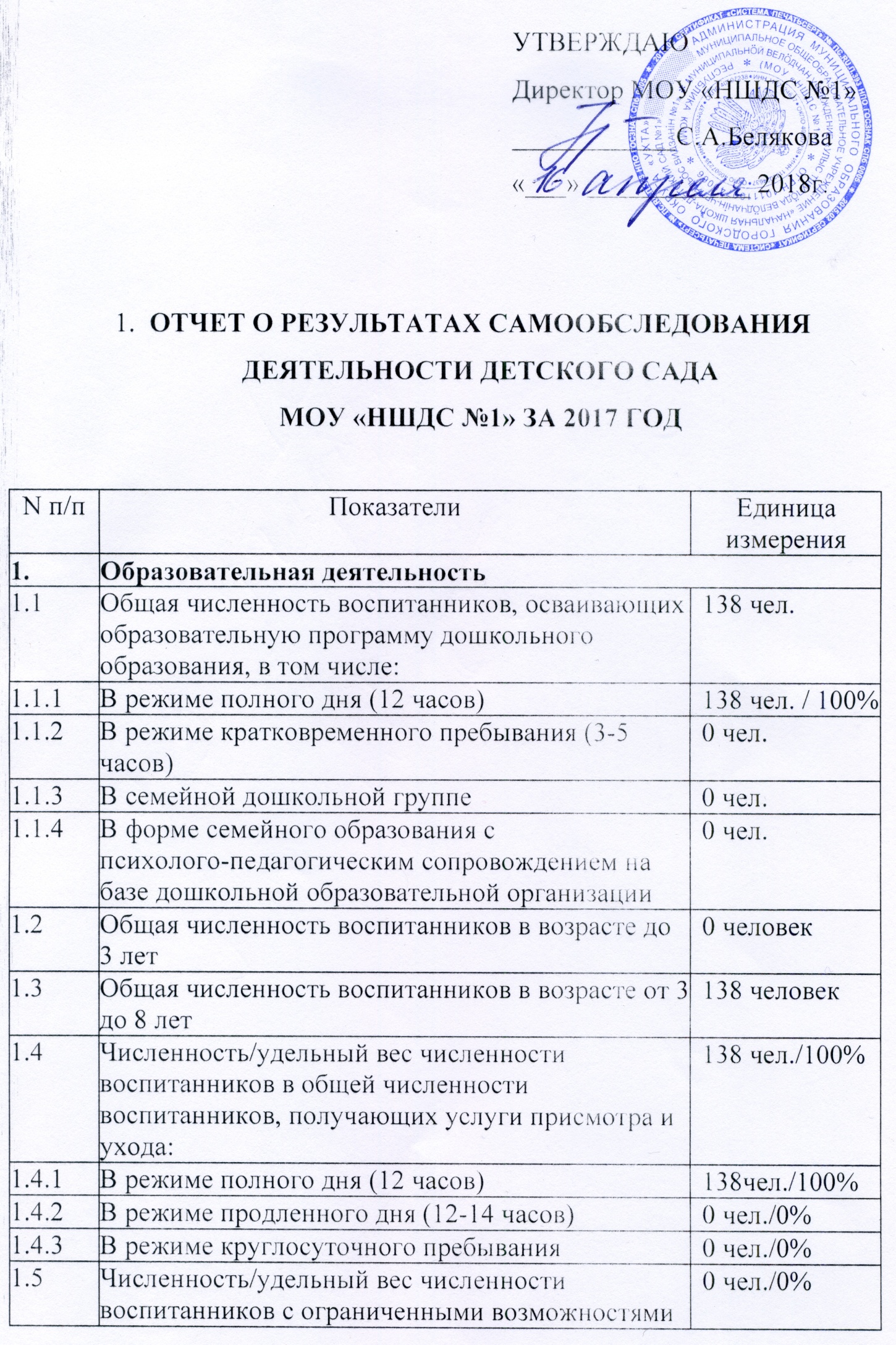 Возрастная группаФамилия, имя, отчество воспитателейКоличествовоспитанниковПрограммаобученияПрограммаобученияЗа счёт средствРежим работыII младшаягруппа«Колобок»УляшоваНадежда АндреевнаЛиштванТамара Ионовна 26Образовательная система «Школа 2100», программа «Детский сад 2100» авторов Р.Н.Бунеева, Е.А.БунеевойОбщеобразовательнаяБюджетных ассигнований федерального бюджета, бюджета Республик Коми, местных бюджетов, родительской платы за содержание  детей07.00-19.00ч.Средняя группа«Буратино» ОсиповыхИрина ЧеславовнаСоколоваНаталья Александровна 25Образовательная система «Школа 2100», программа «Детский сад 2100» авторов Р.Н.Бунеева, Е.А.БунеевойОбщеобразовательнаяБюджетных ассигнований федерального бюджета, бюджета Республик Коми, местных бюджетов, родительской платы за содержание  детей07.00-19.00ч.Средняя группа«Радуга»КотлубаеваДина МиндыгалеевнаПопадьина Марина Владимировна25Образовательная система «Школа 2100», программа «Детский сад 2100» авторов Р.Н.Бунеева, Е.А.БунеевойОбщеобразовательнаяБюджетных ассигнований федерального бюджета, бюджета Республик Коми, местных бюджетов, родительской платы за содержание  детей07.00-19.00ч.Старшая группа«Росток» МацкевичСветлана Гавриловна25Образовательная система «Школа 2100», программа «Детский сад 2100» авторов Р.Н.Бунеева, Е.А.БунеевойОбщеобразовательнаяБюджетных ассигнований федерального бюджета, бюджета Республик Коми, местных бюджетов, родительской платы за содержание  детей07.00-19.00ч.Старшая группа «Ромашка»ВязивскаяЕкатерина ВладиславовнаРочева Александра Михайловна24Образовательная система «Школа 2100», программа «Детский сад 2100» авторов Р.Н.Бунеева, Е.А.БунеевойОбщеобразовательнаяБюджетных ассигнований федерального бюджета, бюджета Республик Коми, местных бюджетов, родительской платы за содержание  детей07.00-19.00ч.Подготови-тельная группа«Умка»БаутинаЛюбовь АлександровнаТимушеваТамара Львовна27«Радуга» программа воспитания, образования и развития детей дошкольного возраста в условиях детского сада автор Т.Н.ДороноваОбщеобразовательнаяБюджетных ассигнований федерального бюджета, бюджета Республик Коми, местных бюджетов, родительской платы за содержание  детей07.00-19.00ч.6 группВСЕГО136ДолжностьФ.И.О. (полностью)Образование, специальность по дипломуСтаж руководящей работыСтаж руководящей работыобщийв данном учрежденииДиректорБелякова Светлана АнатольевнаВысшее, педагогика и методика начального обучения24 лет19 летЗаместитель директора поВоспитательно-методической работе  работеСоболина Татьяна НиколаевнаВысшее, «Социальная работа»Среднее специальное, «Дошкольное воспитание»11л. 5мес.0л 9м.Заместитель директора по научно – методической работеМайорова Галина ГригорьевнаВысшее, педагогика и методика начального обучения8 года5 годаПоказателиПоказателиДанныеУкомплектованностькадрамиУкомплектованностькадрами100%Образовательный уровеньОбразовательный уровеньВысшее –23,1%Среднее -76,9%КвалификационныйуровеньКвалификационныйуровеньПервая квалификационная категория –53,8%без категории -46,2%Уровень по стажуСвыше 5 лет – 61,5% До 5 лет – 38.5% 1ИП Крылова Е.К. –Хозяйственные товары31491,002ИП Крылова Е.К. – Канцелярские товары3491,003ООО «Посуда-Центр-сервис» - Посуда, столовые приборы71695,00№Поступление от платных услуг378 719,00№Расходовано:1ИП Никитенко Н.Н.- Ремонт кровли90 000,002ООО «АРМ-Сервис»- Техническое обслуживание12 760,003ООО «РМК Севергазторг» - Техническое обслуживание, ремонт холодильного оборудования42 040,004ИП Кочетов П.А.- Заправка картриджей 37 000,005ИП Кочетов П.А.-ИК техника для групп дет.сада (ноутбук, проектор – 3шт., кронштейны – 2 шт.)119 080,006Детская мебель (стульчики, столешницы)37 520,007Столы ученические14 000,008ООО «Гросс Хаус Ухта» Канц.товары16 000,009ООО «Мед.снаб» (Мед.оборудование)1 220,0010Оборудование (Машина швейная)999,00здоровья в общей численности воспитанников, получающих услуги: 1.5.1 По коррекции недостатков в физическом и (или) психическом развитии  0 чел./0% 1.5.2 По освоению образовательной программы дошкольного образования  0 чел./ 0% 1.5.3 По присмотру и уходу  0 чел./ 0% 1.6 Средний показатель пропущенных дней при посещении дошкольной образовательной организации по болезни на одного воспитанника  15,7 дней 1.7 Общая численность педагогических работников, в том числе:  13чел. 1.7.1 Численность/удельный вес численности педагогических работников, имеющих высшее образование  3 чел./23,1% 1.7.2 Численность/удельный вес численности педагогических работников, имеющих высшее образование педагогической направленности (профиля)  3 чел./23,1%1.7.3 Численность/удельный вес численности педагогических работников, имеющих среднее профессиональное образование  10 чел./ 76,9% 1.7.4 Численность/удельный вес численности педагогических работников, имеющих среднее профессиональное образование педагогической направленности (профиля)  10 чел./ 76,9%1.8 Численность/удельный вес численности педагогических работников, которым по результатам аттестации присвоена квалификационная категория, в общей численности педагогических работников, в том числе:  7 чел./53,8% 1.8.1 Высшая  0 чел./0% 1.8.2 Первая  7 чел./53,8%1.9 Численность/удельный вес численности педагогических работников в общей численности педагогических работников, педагогический стаж работы которых составляет:  13 чел./100% 1.9.1 До 5 лет  3 чел./23,1% 1.9.2 Свыше 30 лет  5 чел./38,5% 1.10 Численность/удельный вес численности педагогических работников в общей численности педагогических работников в возрасте до 30 лет  1 чел./7,7% 1.11 Численность/удельный вес численности педагогических работников в общей численности педагогических работников в возрасте от 55 лет  4 чел./30,8% 1.12 Численность/удельный вес численности педагогических и административно-хозяйственных работников, прошедших за последние 5 лет повышение квалификации/профессиональную переподготовку по профилю педагогической деятельности или иной осуществляемой в образовательной организации деятельности, в общей численности педагогических и административно-хозяйственных работников  12 чел./75% 1.13 Численность/удельный вес численности педагогических и административно-хозяйственных работников, прошедших повышение квалификации по применению в образовательном процессе федеральных государственных образовательных стандартов в общей численности педагогических и административно-хозяйственных работников  11 чел./68,8%1.14 Соотношение "педагогический работник/воспитанник" в дошкольной образовательной организации  13 педагогов / 138 воспитанников – 0,09 1.15 Наличие в образовательной организации следующих педагогических работников: 1.15.1 Музыкального руководителя  да 1.15.2 Инструктора по физической культуре  да 1.15.3 Учителя-логопеда  нет 1.15.4 Логопеда  нет1.15.5 Учителя-дефектолога  нет 1.15.6 Педагога-психолога   да2. Инфраструктура Инфраструктура 2.1 Общая площадь помещений, в которых осуществляется образовательная деятельность, в расчете на одного воспитанника  1 011,4кв.м. 2.2 Площадь помещений для организации дополнительных видов деятельности воспитанников  270,8кв.м. 2.3 Наличие физкультурного зала  да 2.4 Наличие музыкального зала  да 2.5 Наличие прогулочных площадок, обеспечивающих физическую активность и разнообразную игровую деятельность воспитанников на прогулке  нет 